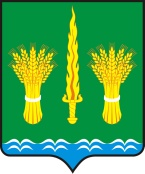 РОССИЙСКАЯ  ФЕДЕРАЦИЯОРЛОВСКАЯ ОБЛАСТЬадминистрация Малоархангельского районаПОСТАНОВЛЕНИЕ   от  07 апреля 2015 года   №   124г. Малоархангельск в редакции: от  17 декабря 2015 года   № 367от  15 июня 2017 года	№ 252от  14 января 2020 года	№  6Об утверждении административного регламента исполнения   муниципальной функции «Осуществление муниципального контроля за использованием земельна территории города Малоархангельска исельских поселений Малоархангельского района»с целью приведения нормативных правовых актов администрации Малоархангельского района в соответствие с действующим законодательством ПОСТАНОВЛЯЮ:1. Утвердить административный регламент исполнения   муниципальной функции «Осуществление муниципального контроля за использованием земель на территории города Малоархангельска и сельских поселений Малоархангельского района» (приложение).2.  Признать утратившим силу постановление администрации Малоархангельского района от  02 марта 2015 года   №   76  «Об утверждении административного регламента исполнения   муниципальной функции «Осуществление муниципального контроля за использованием земель на территориях сельских поселений».3. Отделу по организационно-правовой, кадровой работе и делопроизводству администрации Малоархангельского района (М.И. Новикова)  разместить настоящее постановление на официальном сайте администрации Малоархангельского района.	Глава Малоархангельского района                                         Ю.А. МасловПриложение к постановлению администрации Малоархангельского районаот  07 апреля 2015 года   №  124Административный регламент исполнения   муниципальной функции «Осуществление муниципального контроля за использованием земель на территории города Малоархангельска и сельских поселений Малоархангельского района»I. Общие положения1.1. Наименование муниципальной функцииАдминистративный регламент исполнения муниципальной функции «Осуществление муниципального контроля за использованием земель на территории города Малоархангельска и сельских поселений Малоархангельского района» (далее - административный регламент) определяет сроки и последовательность действий (административных процедур) при осуществлении полномочий по муниципальному контролю за использованием земель на территориях сельских поселений (далее - муниципальный контроль).Административный регламент также устанавливает порядок взаимодействия между структурными подразделениями органа местного самоуправления, его должностными лицами, органа местного самоуправления с физическими и юридическими лицами, иными органами местного самоуправления, учреждениями и организациями при осуществлении муниципального контроля.Наименование муниципальной функции -  осуществление муниципального контроля за использованием земель на территории города Малоархангельска и сельских поселений Малоархангельского района» (далее - муниципальная функция).1.2. Наименование муниципального органа, исполняющего муниципальную функцию1.2.1. Муниципальная функция исполняется администрацией Малоархангельского   района (далее – Администрация). Непосредственное исполнение муниципальной функции осуществляется отделом сельского хозяйства администрации Малоархангельского района. Ответственным за исполнение муниципальной функции является начальник  отдела сельского хозяйства администрации Малоархангельского района.  1.2.2. Должностное лицо администрации Малоархангельского района, обладающее полномочиями исполнять муниципальную функцию (далее-муниципальный инспектор), определяется распоряжением  администрации Малоархангельского района.1.2.3. Муниципальный контроль на территории Малоархангельского района осуществляется   на основании распоряжения администрации  Малоархангельского района в форме проверок.1.2.4. Организация и проведение муниципального контроля осуществляются в соответствии с принципами законности, невмешательства в деятельность юридических лиц, индивидуальных предпринимателей, презумпции невиновности.1.3. Перечень нормативных правовых актов Исполнение муниципальной функции  осуществляется в соответствии с:- Конституцией Российской Федерации («Российская газета» № 7 от 21. 01. 2009 г., «Собрание законодательства РФ» от 26. 01. 2009 г. № 4, ст. 445, «Парламентская газета» № 4 от 23-29. 01. 2009 г.);- Земельным кодеком Российской Федерации («Собрание законодательства РФ», 29.10.2001, № 44, ст. 4147, «Парламентская газета», № 204-205, 30.10.2001, «Российская газета», № 211-212, 30.10.2001);- Кодексом Российской Федерации об административных правонарушениях («Российская газета», № 256, 31.12.2001, «Парламентская газета», № 2-5, 05.01.2002, «Собрание законодательства РФ», 07.01.2002, № 1 (ч. 1), ст. 1.);- Гражданским кодексом Российской Федерации («Собрание законодательства РФ», 05.12.1994, № 32, ст. 3301, «Российская газета», № 238-239, 08.12.1994);- Федеральным законом от 06 октября 2003 года № 131-ФЗ «Об общих принципах организации местного самоуправления в Российской Федерации» («Собрание законодательства РФ», 06.10.2003, № 40, ст. 3822, «Парламентская газета», № 186, 08.10.2003, «Российская газета», № 202, 08.10.2003);- Федеральным законом от 02.05.2006 № 59-ФЗ «О порядке рассмотрения обращений граждан Российской Федерации» («Российская газета» № 95 от 05. 05. 2006 г., «Собрание законодательства РФ» от 08. 05. 2006 г. № 19, ст. 2060, «Парламентская газета» № 70-71 от 11. 05. 2006 г.);- Федеральным законом от 26.12.2008 № 294-ФЗ «О защите прав юридических лиц и индивидуальных предпринимателей при осуществлении государственного контроля (надзора) и муниципального контроля» («Российская газета», № 266, 30.12.2008, «Собрание законодательства РФ», 29.12.2008, № 52 (ч. 1), ст. 6249, «Парламентская газета», № 90, 31.12.2008);- Законом Орловской области от 04.02.2003 № 304-ОЗ «Об ответственности за административные правонарушения» («Орловская правда», № 24, 07.02.2003, «Собрание нормативных правовых актов Орловской области», № 16, 2003);- постановлением Правительства РФ от 30 июня 2010 г. № 489 «Об утверждении Правил подготовки органами государственного контроля (надзора) и органами муниципального контроля ежегодных планов проведения плановых проверок юридических лиц и индивидуальных предпринимателей»;- постановлением Правительства Российской Федерации от 26.12.2014 №1515 «Об утверждении правил взаимодействия федеральных органов исполнительной власти, осуществляющих государственный земельный надзор, с органами, осуществляющими муниципальный земельный контроль»;- приказом Министерства экономического развития Российской Федерации от 30 апреля 2009 г. № 141 «О реализации положений Федерального закона «О защите прав юридических лиц и индивидуальных предпринимателей при проведении государственного контроля (надзора) и муниципального контроля»;- распоряжением Правительства РФ от 19.04.2016 № 724-р;- постановление Правительства Орловской области от 16.03.2017 N 94 "Об утвержденииПорядка осуществления муниципального земельного контроля на территории Орловской области";- Уставом Малоархангельского района;- настоящим административным регламентом.1.4. Предмет муниципального контроляПредметом осуществления муниципального контроля является соблюдение юридическими лицами, индивидуальными предпринимателями, гражданами  требований, установленных муниципальными правовыми актами.1.5. Права и обязанности должностных лиц при осуществлении муниципального контроля1.5.1. Муниципальный инспектор имеет право:1) беспрепятственно по предъявлении служебного удостоверения обследовать земельные участки, находящиеся в собственности, владении, пользовании, аренде у органов государственной власти, органов местного самоуправления, юридических лиц, индивидуальных предпринимателей, граждан, а также объекты недвижимости (за исключением жилых помещений), расположенные на данных земельных участках;2) привлекать специалистов, экспертов для проведения обследования земельных участков, экспертиз, проверок выполнения мероприятий по охране земель, а также для участия в мероприятиях по осуществлению муниципального земельного контроля;3) запрашивать и рассматривать от органов государственной власти, органов местного самоуправления, юридических лиц, индивидуальных предпринимателей, граждан информацию, материалы и документы на земельные участки и на объекты недвижимости, необходимые для осуществления муниципального земельного контроля.1.5.2. Муниципальный инспектор обязан:- своевременно и в полной мере исполнять предоставленные в соответствии с законодательством Российской Федерации полномочия по предупреждению, выявлению и пресечению нарушений требований, установленных муниципальными правовыми актами; - соблюдать законодательство Российской Федерации, права и законные интересы юридического лица, индивидуального предпринимателя, проверка которых проводится;- проводить проверку на основании распоряжения или приказа руководителя, заместителя руководителя органа муниципального контроля о ее проведении в соответствии с ее назначением;- проводить проверку только во время исполнения служебных обязанностей, выездную проверку только при предъявлении служебных удостоверений, копии распоряжения или приказа руководителя, заместителя руководителя органа муниципального контроля и в случае, предусмотренном частью 5 статьи 10 Федерального закона от 26.12.2008 № 294-ФЗ «О защите прав юридических лиц и индивидуальных предпринимателей при осуществлении государственного контроля (надзора) и муниципального контроля» (далее – Федеральный закон), копии документа о согласовании проведения проверки;- не препятствовать руководителю, иному должностному лицу или уполномоченному представителю юридического лица, индивидуальному предпринимателю, его уполномоченному представителю присутствовать при проведении проверки и давать разъяснения по вопросам, относящимся к предмету проверки;- предоставлять руководителю, иному должностному лицу или уполномоченному представителю юридического лица, индивидуальному предпринимателю, его уполномоченному представителю, присутствующим при проведении проверки, информацию и документы, относящиеся к предмету проверки;- знакомить руководителя, иного должностного лица или уполномоченного представителя юридического лица, индивидуального предпринимателя, его уполномоченного представителя с результатами проверки;- учитывать при определении мер, принимаемых по фактам выявленных нарушений, соответствие указанных мер тяжести нарушений, их потенциальной опасности для жизни, здоровья людей, для животных, растений, окружающей среды, объектов культурного наследия (памятников истории и культуры) народов Российской Федерации, музейных предметов и музейных коллекций, включенных в состав Музейного фонда Российской Федерации, особо ценных, в том числе уникальных, документов Архивного фонда Российской Федерации, документов, имеющих особое историческое, научное, культурное значение, входящих в состав национального библиотечного фонда,"безопасности государства, для возникновения чрезвычайных ситуаций природного и техногенного характера, а также не допускать необоснованное ограничение прав и законных интересов граждан, в том числе индивидуальных предпринимателей, юридических лиц;- доказывать обоснованность своих действий при их обжаловании юридическими лицами, индивидуальными предпринимателями в порядке, установленном законодательством Российской Федерации;- соблюдать сроки проведения проверки, установленные  Федеральным законом;- не требовать от юридического лица, индивидуального предпринимателя документы и иные сведения, представление которых не предусмотрено законодательством Российской Федерации;- истребовать в рамках межведомственного информационного взаимодействия документы и (или) информацию, включенные в Перечень документов и (или) информации, запрашиваемых и получаемых в рамках межведомственного информационного взаимодействия органами государственного контроля (надзора), органами муниципального контроля при организации и проведении проверок от иных государственных органов, органов местного самоуправления либо подведомственных государственным органам или органам местного самоуправления организаций, в распоряжении которых находятся эти документы и (или) информация, утвержденный распоряжением Правительства Российской Федерации от 19 апреля 2016 г. N 724-р. -  знакомить руководителя, иное должностное лицо или уполномоченного представителя юридического лица, индивидуального предпринимателя, его уполномоченного представителя с документами и (или) информацией, полученными в рамках межведомственного информационного взаимодействия от иных государственных органов, органов местного самоуправления либо подведомственных государственным органам или органам местного самоуправления организаций;- перед началом проведения выездной проверки по просьбе руководителя, иного должностного лица или уполномоченного представителя юридического лица, индивидуального предпринимателя, его уполномоченного представителя ознакомить их с положениями административного регламента (при его наличии), в соответствии с которым проводится проверка;- осуществлять запись о проведенной проверке в журнале учета проверок в случае его наличия у юридического лица, индивидуального предпринимателя.;1.5.3. Муниципальные инспекторы при осуществлении муниципального земельного контроля в отношении органов государственной власти, органов местного самоуправления, граждан также обязаны:1) выдавать обязательные для исполнения предписания об устранении выявленных в результате проверок нарушений земельного законодательства, а также осуществлять контроль за исполнением указанных предписаний в установленные сроки;2) не требовать от проверяемых лиц документы и иные сведения, представление которых не предусмотрено законодательством Российской Федерации;3) перед началом проведения выездной проверки по просьбе проверяемого лица, его уполномоченного представителя ознакомить их с положениями административного регламента (при его наличии), в соответствии с которым проводится проверка;4) доказывать обоснованность своих действий при их обжаловании органом государственной власти, органом местного самоуправления, гражданином в порядке, установленном законодательством Российской Федерации;5) обеспечивать качественную подготовку материалов в целях их направления в органы государственного земельного надзора;6) обеспечивать направление в Департамент сельского хозяйства Орловской области сведений и подтверждающих документов о выявленных случаях неиспользования земельных участков для ведения сельскохозяйственного производства или осуществления иной связанной с сельскохозяйственным производством деятельности в течение трех и более лет подряд со дня возникновения у собственника права собственности на земельный участок.1.5.4. Муниципальные инспекторы при проведении проверки не вправе:1) проверять выполнение обязательных требований и требований, установленных муниципальными правовыми актами, если такие требования не относятся к полномочиям органа муниципального контроля, от имени которого действуют эти должностные лица;2) проверять выполнение требований, установленных нормативными правовыми актами органов исполнительной власти СССР и РСФСР, а также выполнение требований нормативных документов, обязательность применения которых не предусмотрена законодательством Российской Федерации;3) проверять выполнение обязательных требований и требований, установленных муниципальными правовыми актами, не опубликованными в установленном законодательством Российской Федерации порядке;4) осуществлять плановую или внеплановую выездную проверку в случае отсутствия при ее проведении руководителя, иного должностного лица или уполномоченного представителя юридического лица, индивидуального предпринимателя, его уполномоченного представителя, за исключением случая проведения такой проверки по основанию, предусмотренному подпунктом «б» пункта 2 части 2 статьи 10  Федерального закона, а также проверки соблюдения требований земельного законодательства в случаях надлежащего уведомления собственников земельных участков, землепользователей, землевладельцев и арендаторов земельных участков;5) требовать представления документов, информации, образцов продукции, проб обследования объектов окружающей среды и объектов производственной среды, если они не являются объектами проверки или не относятся к предмету проверки, а также изымать оригиналы таких документов;6) отбирать образцы продукции, пробы обследования объектов окружающей среды и объектов производственной среды для проведения их исследований, испытаний, измерений без оформления протоколов об отборе указанных образцов, проб по установленной форме и в количестве, превышающем нормы, установленные национальными стандартами, правилами отбора образцов, проб и методами их исследований, испытаний, измерений, техническими регламентами или действующими до дня их вступления в силу иными нормативными техническими документами и правилами и методами исследований, испытаний, измерений;7) распространять информацию, полученную в результате проведения проверки и составляющую государственную, коммерческую, служебную, иную охраняемую законом тайну, за исключением случаев, предусмотренных законодательством Российской Федерации;8) превышать установленные сроки проведения проверки;9) осуществлять выдачу юридическим лицам, индивидуальным предпринимателям предписаний или предложений о проведении за их счет мероприятий по контролю;10) требовать от юридического лица, индивидуального предпринимателя представления документов и (или) информации, включая разрешительные документы, имеющиеся в распоряжении иных государственных органов, органов местного самоуправления либо подведомственных государственным органам или органам местного самоуправления организаций, включенные в определенный Правительством Российской Федерации перечень;11) требовать от юридического лица, индивидуального предпринимателя представления документов, информации до даты начала проведения проверки. Орган муниципального контроля после принятия распоряжения или приказа о проведении проверки вправе запрашивать необходимые документы и (или) информацию в рамках межведомственного информационного взаимодействия.1.6. Права и обязанности лиц, в отношении которых осуществляются мероприятия по контролю1.6.1.  Лица, в отношении которых осуществляется муниципальный контроль, при проведении проверки имеют право:- присутствовать при проведении проверок, осуществляемых инспекторами;- давать объяснения по вопросам, относящимся к предмету проводимой проверки;- получать от Администрации, должностных лиц Администрации  информацию, относящуюся к предмету проверки;- знакомиться с результатами проверки и указывать в акте проверки о своем ознакомлении с результатами проверки, согласии или несогласии с ними, а также с отдельными действиями должностных лиц администрации;- обжаловать действия (бездействие) должностных лиц Администрации, Администрации, повлекшие за собой нарушение прав юридического лица, индивидуального предпринимателя при проведении проверки, в административном и (или) судебном порядке в соответствии с законодательством Российской Федерации.- привлекать Уполномоченного при Президенте Российской Федерации по защите прав предпринимателей либо уполномоченного по защите прав предпринимателей в субъекте Российской Федерации к участию в проверке.-  представлять по собственной инициативе документы и (или) информацию, которые находятся в распоряжении иных государственных органов, органов местного самоуправления либо подведомственных государственным органам или органам местного самоуправления организаций и включены в Перечень документов;- при направлении в муниципальный орган контроля пояснений относительно выявления ошибок и (или) противоречий в представленных документах, предоставлять дополнительные документы, подтверждающие достоверность ранее представленных документов;- знакомиться с документами и (или) информацией, полученными в рамках межведомственного информационного взаимодействия от иных государственных органов, органов местного самоуправления либо подведомственных государственным органам или органам местного самоуправления организаций, в распоряжении которых находятся эти документы и (или) информация;1.6.2. Лица, в отношении которых осуществляется муниципальный контроль, обязаны:- по требованию муниципального инспектора предъявлять документы, связанные с целями, задачами и предметом проверки;- не препятствовать муниципальному инспектору при проведении проверок;- выполнять предписания об устранении правонарушения.1.7. Описание результата исполнения муниципальной функцииРезультатом исполнения муниципальной функции является выявление факта (отсутствие факта) нарушения гражданами, юридическими лицами, индивидуальными предпринимателями требований, установленных муниципальными правовыми актами.По результатам проверки составляется акт проверки по форме, установленной уполномоченным Правительством Российской Федерации федеральным органом исполнительной власти и (или) предписание об устранении выявленных нарушений.II. Требования к порядку исполнения муниципальной функции2.1. Порядок информирования об исполнении муниципальной функции2.1.1.  Справочная информация об отделе сельского хозяйства администрации Малоархангельского района  (далее - Отдел), исполняющем муниципальную функцию:1) место нахождения: Орловская область, Малоархангельский район, г. Малоархангельск, ул. К. Маркса, д.78  2)  телефон: (48679)  2-34-58,  2-33-39 3) факс: (48679) 2-33-37; 4) график работы: понедельник–пятница	–   с 8:00 до 17:00; перерыв	–   с 13:00 до 14:00;суббота и воскресенье	–   выходные дни.В предпраздничные дни продолжительность рабочего времени сокращается на 1 час. 2.1.2. Информация об исполнении муниципальной функции: 1) размещается: в государственной специализированной информационной системе «Региональный портал государственных и муниципальных услуг (функций) Орловской области» (http://pgu.57ru.ru);на официальном сайте администрации Малоархангельского района (http://www.maloarhr.ru. /)на информационном стенде в месте нахождения Отдела; 2) предоставляется заявителям в устной форме в установленное графиком работы время: при непосредственном обращении в Отдел  по месту его нахождения;по справочному телефону Отдела.2.1.3. В ходе устного информирования по вопросам исполнения муниципальной функции заявителям предоставляются сведения о порядке 
и сроках ее предоставления, требованиях к письменному обращению (обращению в форме электронного документа), а также справочная информация об Отделе, указанная в пункте 2.1.1 административного регламента.2.1.4. Перечень предоставляемой информации по процедурам исполнения муниципальной функции:- входящие номера, под которыми зарегистрированы в системе делопроизводства заявления, обращения и иные документы по вопросам контроля;- решения по конкретному заявлению, обращению, поступившей информации о нарушении законодательства;- нормативные правовые акты по вопросам исполнения муниципальной функции (наименование, номер, дата принятия нормативного правового акта).- план проведения проверок;- порядок получения юридическими и физическими лицами, индивидуальными предпринимателями разъяснений по вопросам исполнения муниципальной функции, номера кабинетов, где проводятся прием и информирование заявителей, фамилии, имена, отчества и должности муниципальных служащих, осуществляющих прием и информирование заявителей;- порядок обжалования решений, действий или бездействия должностных лиц, исполняющих муниципальную функцию.На индивидуальное (в устной форме) информирование заявителя выделяется не более 15 минут.2.1.5. Основными требованиями к информированию  являются:- достоверность предоставляемой информации;- четкость в изложении информации;- полнота информирования;- наглядность форм предоставляемой информации (при письменном информировании);- удобство и доступность получения информирования;- оперативность предоставления информации. 2.1.6. На информационном стенде и в сети Интернет (на сайтах, указанных в подпункте 1 пункта 2.1.2 настоящего подраздела) размещается и регулярно актуализируется следующая информация:- исчерпывающая информация о порядке исполнения муниципальной функции (в текстовом виде и в виде блок-схемы, наглядно отображающих алгоритм прохождения административной процедуры);- текст административного регламента с приложениями;- схема размещения должностных лиц и режим приема ими граждан, номера кабинетов, в которых исполняется муниципальная функция, фамилии, имена, отчества (при наличии) и должности соответствующих должностных лиц;- выдержки из нормативных правовых актов по наиболее часто задаваемым вопросам;- формы документов для заполнения, образцы заполнения документов;- порядок обжалования решения, действий или бездействия должностных лиц, исполняющих муниципальную функцию.2.1.7. Информация об исполнении муниципальной функции размещается:на информационном стенде – на государственном языке Российской Федерации в удобном для восприятия виде; на официальном сайте администрации Малоархангельского района (http://www.maloarhr.ru. /).2.2. Срок исполнения муниципальной функции2.2.1. Общий срок проведения выездной или документарной проверки в отношении юридического лица и индивидуального предпринимателя (с даты начала проверки и до даты составления акта проверки) не может превышать двадцати рабочих дней.В отношении одного субъекта малого предпринимательства общий срок проведения плановой выездной проверки не может превышать пятидесяти часов для малого предприятия и пятнадцати часов для микропредприятия в год.2.2.2. В исключительных случаях, связанных с необходимостью проведения сложных и (или) длительных исследований, испытаний, специальных экспертиз и расследований на основании мотивированных предложений муниципального инспектора, проводящего выездную плановую проверку, срок проведения выездной плановой проверки может быть продлен главой Малоархангельского района, но не более чем на двадцать рабочих дней, в отношении малых предприятий не более чем на пятьдесят часов, микропредприятий не более чем на пятнадцать часов.Проверяемое лицо информируется о продлении срока проверки в письменной форме, а также посредством телефонной или факсимильной связи, электронной почты не позднее дня, следующего за днем подписания соответствующего распоряжения.2.2.3. Срок проведения каждой из предусмотренных статьями 11 и 12  Федерального закона проверок в отношении юридического лица, которое осуществляет свою деятельность на территориях нескольких субъектов Российской Федерации, устанавливается отдельно по каждому филиалу, представительству, обособленному структурному подразделению юридического лица, при этом общий срок проведения проверки не может превышать шестьдесят рабочих дней.2.2.4. Срок исполнения муниципальной функции, осуществляемой в отношении физических лиц (с даты начала проверки до подготовки акта проверки), не может превышать 20 рабочих дней.III. Состав, последовательность и сроки выполнения административных процедур (действий), требования к порядку их выполнения, в том числе особенности выполнения административных процедур (действий) в электронной форме.3.1. Перечень административных процедур3.1.1. Исполнение муниципальной функции включает в себя следующий перечень административных процедур:- формирование ежегодного плана проведения плановых проверок;- принятие решения о проведении и подготовка к проведению плановой проверки; - принятие решения о проведении и подготовка к проведению внеплановой проверки;- проведение документарной проверки;- проведение выездной проверки;- проведение планового (рейдового) осмотра;- оформление результатов проверки.3.1.2. Блок-схема исполнения муниципальной функции приводится в приложении  6 к настоящему административному регламенту.3.2. Формирование ежегодного плана проведения плановых проверок3.2.1. Плановые проверки проводятся на основании разрабатываемого ежегодного плана проведения плановых проверок.3.2.2.  В ежегодных планах проведения плановых проверок юридических лиц (их филиалов, представительств, обособленных структурных подразделений) и индивидуальных предпринимателей указываются следующие сведения:1) наименования юридических лиц (их филиалов, представительств, обособленных структурных подразделений), фамилии, имена, отчества индивидуальных предпринимателей, деятельность которых подлежит плановым проверкам, места нахождения юридических лиц (их филиалов, представительств, обособленных структурных подразделений) или места фактического осуществления деятельности индивидуальными предпринимателями;2) цель и основание проведения каждой плановой проверки;3) дата начала и сроки проведения каждой плановой проверки;4) наименование  органа муниципального контроля, осуществляющего конкретную плановую проверку. При проведении плановой проверки органами государственного контроля (надзора), органами муниципального контроля совместно указываются наименования всех участвующих в такой проверке органов.3.2.3. План, а также вносимые в него изменения подлежат согласованию с территориальным органом федерального органа государственного земельного надзора в порядке, установленном постановлением Правительства Российской Федерации от 26.12.2014 № 1515 «Об утверждении правил взаимодействия федеральных органов исполнительной власти, осуществляющих государственный земельный надзор, с органами, осуществляющими муниципальный земельный контроль».План доводится до сведения заинтересованных лиц посредством его размещения на официальном сайте органа местного самоуправления в информационно-телекоммуникационной сети «Интернет» (http://www.maloarhr.ru.). 3.2.4. Утвержденный руководителем Администрации ежегодный план проведения плановых проверок в отношении юридических лиц и индивидуальных предпринимателей доводится до сведения заинтересованных лиц посредством его размещения на официальном Интернет-сайте администрации Малоархангельского района (http://www.maloarhr.ru.).В срок до 1 сентября года, предшествующего году проведения плановых проверок,  проект ежегодного плана проведения плановых проверок в отношении юридических лиц и индивидуальных предпринимателей направляется в органы прокуратуры.3.2.5. Ежегодные планы проведения плановых проверок в отношении граждан, органов государственной власти, органов местного самоуправления формируются в срок до 10 декабря года, предшествующего году проведения плановых проверок, и утверждаются руководителем уполномоченного органа. Ежегодный план проведения плановых проверок в отношении граждан доводится до сведения заинтересованных лиц посредством его размещения на официальном Интернет-сайте администрации Малоархангельского района в трехдневный срок со дня его утверждения.В ежегодных планах проведения плановых проверок в отношении граждан указываются следующие сведения:1) для граждан: фамилия, имя, отчество (последнее - при наличии), наименования правообладателей (для органов государственной власти, органов местного самоуправления), подлежащих плановой проверке;2) дата начала проведения плановой проверки;3) сведения об объектах земельных отношений, в отношении которых будет проводиться проверка, позволяющие их идентифицировать (кадастровый номер (при наличии), адрес и (или) описание местоположения);4) цель и основания проведения проверки;5) наименование органа, осуществляющего плановую проверку.Ежегодные планы проведения плановых проверок в отношении граждан, органов государственной власти, органов местного самоуправления с органами прокуратуры не согласовываются. Плановая проверка проводится по решению уполномоченного органа.3.2.6. Основанием для включения плановой проверки в ежегодный план проведения плановых проверок является истечение трех лет со дня:1) государственной регистрации юридического лица, индивидуального предпринимателя;2) окончания проведения последней плановой проверки;3) начала осуществления юридическим лицом, индивидуальным предпринимателем предпринимательской деятельности в соответствии с представленным в уполномоченный в соответствующей сфере деятельности орган государственного контроля (надзора) уведомлением о начале осуществления отдельных видов предпринимательской деятельности в случае выполнения работ или предоставления услуг, требующих представления указанного уведомления.3.2.7. В отношении юридических лиц, индивидуальных предпринимателей, осуществляющих определенные Правительством Российской Федерации виды деятельности в сфере здравоохранения, сфере образования, в социальной сфере, в сфере теплоснабжения, в сфере электроэнергетики, в сфере энергосбережения и повышения энергетической эффективности, в области производства, использования и обращения драгоценных металлов и драгоценных камней, в жилищной сфере,   плановые проверки могут проводиться два и более раза в три года с периодичностью, установленной  Правительством Российской Федерации.3.2.8. Плановые проверки проводятся не чаще одного раза в три года.3.2.9. Критериями принятия решения об утверждении плана проверок в отношении юридических лиц, индивидуальных предпринимателей являются:- соответствие установленной форме;- согласование сроков проведения проверок с  территориальным органом федерального органа государственного земельного надзора. 3.2.10. Результатом административной процедуры является утвержденный руководителем Администрации план проверок.3.3. Принятие решения о проведении и подготовка к проведению плановой проверки3.3.1. Основанием для принятия решения о проведении плановой проверки является ежегодный план проведения плановых проверок (далее - план), утверждаемый руководителем Администрации Малоархангельского района.3.3.2. При наличии основания, предусмотренного пунктом 3.2.1. настоящего административного регламента, муниципальный инспектор осуществляет подготовку проекта распоряжения о проведении проверки в соответствии с типовой формой, утвержденной приказом Минэкономразвития РФ от 30.04.2009 №141 «О реализации положений Федерального закона «О защите прав юридических лиц и индивидуальных предпринимателей при осуществлении государственного контроля (надзора) и муниципального контроля».Максимальный срок административного действия составляет 3 дня.3.3.3. Проект распоряжения администрации Малоархангельского района о проведении плановой проверки в срок не позднее 10 дней до даты начала проверки представляется на подпись руководителю Администрации и подписывается в течение 1 дня. 3.3.4. Подписание руководителем Администрации распоряжения администрации Малоархангельского района о проведении плановой проверки является основанием для начала подготовки к плановой проверке юридического лица, индивидуального предпринимателя.В ходе подготовки к проверке муниципальный инспектор определяет перечень документов, которые необходимо изучить для достижения целей и задач проверки, а также в рамках межведомственного взаимодействия осуществляет подготовку, подписание и направление межведомственных запросов (в том числе в электронной форме) в:1) Федеральную налоговую службу о предоставлении:- сведений из Единого государственного реестра юридических лиц; - сведений из Единого государственного реестра индивидуальных предпринимателей;- сведений о наличии (отсутствии) задолженности по уплате налогов, сборов, пеней и штрафов за нарушения законодательства;- сведений о среднесписочной численности работников за предшествующий календарный год;- сведений из единого реестра субъектов малого и среднего предпринимательства.2) Федеральную службу государственной регистрации, кадастра и картографии о предоставлении:- выписки из Единого государственного реестра недвижимости об объекте недвижимости;- выписки из Единого государственного реестра недвижимости о переходе прав на объект недвижимости;- выписки из Единого государственного реестра недвижимости о правах отдельного лица на имевшиеся (имеющиеся) у него объекты недвижимости.3.3.5. Плановая проверка проводится в форме документарной проверки и (или) выездной проверки в порядке, установленном настоящим административным регламентом.3.3.6. О проведении плановой проверки муниципальный инспектор извещает проверяемое лицо  не позднее чем за три рабочих дня до начала ее проведения посредством направления уведомления с приложением копии распоряжения о проведении проверки заказным почтовым отправлением с уведомлением о вручении и (или) посредством электронного документа, подписанного усиленной квалифицированной электронной подписью и направленного по адресу электронной почты юридического лица, индивидуального предпринимателя, если такой адрес содержится соответственно в едином государственном реестре юридических лиц, едином государственном реестре индивидуальных предпринимателей либо ранее был представлен юридическим лицом, индивидуальным предпринимателем в орган государственного контроля (надзора), орган муниципального контроля, или иным доступным способом или иным доступным способом.В случае проведения плановой проверки юридического лица - члена саморегулируемой организации, копия распоряжения о проведении проверки также направляется в адрес указанной организации.О проведении плановой проверки в отношении граждан, органов государственной власти, органов местного самоуправления проверяемое лицо уведомляется не позднее трех рабочих дней до начала ее проведения посредством направления копии решения уполномоченного органа заказным почтовым отправлением с уведомлением о вручении или посредством направления факса, телефонограммы, телеграммы проверяемому лицу. 3.3.7. Результатом административной процедуры по подготовке к проведению плановой проверки является издание распоряжения о проведении плановой проверки и уведомление субъекта проверки о проведении плановой проверки.3.4. Принятие решения о проведении и подготовка к проведению внеплановой проверки3.4.1. Основания для принятия решения о проведении внеплановой проверки в отношении юридических лиц и индивидуальных предпринимателей установлены в части 2 статьи 10 Федерального закона «О защите прав юридических лиц и индивидуальных предпринимателей при осуществлении государственного контроля (надзора) и муниципального контроля».Основаниями для проведения внеплановой проверки в отношении граждан, органов государственной власти, органов местного самоуправления являются:истечение срока исполнения проверяемым лицом ранее выданного предписания об устранении выявленного нарушения обязательных требований и (или) требований, установленных нормативными правовыми актами;поступление в орган муниципального контроля обращений и заявлений граждан, юридических лиц, индивидуальных предпринимателей, информации от органов государственной власти, государственных органов, органов местного самоуправления, из средств массовой информации о фактах нарушения земельного законодательства или фактах неустранения ранее выявленных нарушений.В случае если основанием для проведения внеплановой проверки является истечение срока исполнения предписания об устранении выявленного нарушения обязательных требований и (или) требований, установленных муниципальными правовыми актами, предметом такой проверки может являться только исполнение выданного органом муниципального контроля предписания.Обращения и заявления, не позволяющие установить лицо, обратившееся в орган   муниципального контроля, а также обращения и заявления, не содержащие сведений о фактах, указанных в пункте 2 части 2 статьи 10 Федерального закона «О защите прав юридических лиц и индивидуальных предпринимателей при осуществлении государственного контроля (надзора) и муниципального контроля», не могут служить основанием для проведения внеплановой проверки. В случае, если изложенная в обращении или заявлении информация может в соответствии с  пунктом 2 части 2 статьи 10 Федерального закона «О защите прав юридических лиц и индивидуальных предпринимателей при осуществлении государственного контроля (надзора) и муниципального контроля»,  являться основанием для проведения внеплановой проверки, должностное лицо органа муниципального контроля при наличии у него обоснованных сомнений в авторстве обращения или заявления обязано принять разумные меры к установлению обратившегося лица. Обращения и заявления, направленные заявителем в форме электронных документов, могут служить основанием для проведения внеплановой проверки только при условии, что они были направлены заявителем с использованием средств информационно-коммуникационных технологий, предусматривающих обязательную авторизацию заявителя в единой системе идентификации и аутентификации.3.4.2. Внеплановая проверка проводится в форме документарной проверки и (или) выездной проверки в порядке, установленном настоящим административным регламентом.3.4.3. При наличии оснований, предусмотренных пунктом 3.4.1 настоящего административного регламента, муниципальный инспектор осуществляет подготовку проекта распоряжения о проведении проверки: 1) юридического лица, индивидуального предпринимателя согласно типовой форме, утвержденной приказом Минэкономразвития РФ от 30.04.2009 №141 «О реализации положений Федерального закона «О защите прав юридических лиц и индивидуальных предпринимателей при осуществлении государственного контроля (надзора) и муниципального контроля»;2) физического лица по форме согласно приложению 2 к настоящему административному регламенту.Максимальный срок административного действия составляет 3 дня.3.4.4. Внеплановая выездная проверка юридических лиц, индивидуальных предпринимателей в соответствии с частью 5 статьи 10 Федерального закона «О защите прав юридических лиц и индивидуальных предпринимателей при осуществлении государственного контроля (надзора) и муниципального контроля» может быть проведена  после согласования с органом прокуратуры по месту осуществления деятельности таких юридических лиц, индивидуальных предпринимателей посредством направления в органы прокуратуры заявления о согласовании по форме, установленной Приказом Минэкономразвития Российской Федерации от 30.04.2009 № 141 «О реализации положений Федерального закона «О защите прав юридических лиц и индивидуальных предпринимателей при осуществлении государственного контроля (надзора) и муниципального контроля».Муниципальный инспектор готовит заявление о согласовании проведения внеплановой выездной проверки и в день подписания распоряжения администрации  Малоархангельского района о проведении внеплановой выездной проверки юридического лица, индивидуального предпринимателя и представляет либо направляет заказным почтовым отправлением с уведомлением о вручении или в форме электронного документа, подписанного усиленной квалифицированной электронной подписью, в орган прокуратуры по месту осуществления деятельности юридического лица, индивидуального предпринимателя. К заявлению прилагаются копия распоряжения  о проведении внеплановой выездной проверки и документы, которые содержат сведения, послужившие основанием ее проведения. Согласования с органами прокуратуры проведения внеплановых проверок в отношении граждан, органов государственной власти и органов местного самоуправления не требуется.3.4.5.  В случае если основанием для проведения внеплановой выездной проверки в отношении юридических лиц и индивидуальных предпринимателей является причинение вреда жизни, здоровью граждан, вреда животным, растениям, окружающей среде, объектам культурного наследия (памятникам истории и культуры) народов Российской Федерации, музейным предметам и музейным коллекциям, включенным в состав Музейного фонда Российской Федерации, особо ценным, в том числе уникальным, документам Архивного фонда Российской Федерации, документам, имеющим особое историческое, научное, культурное значение, входящим в состав национального библиотечного фонда, безопасности государства, а также возникновение чрезвычайных ситуаций природного и техногенного характера, обнаружение нарушений требований, установленных муниципальными правовыми актами, в момент совершения таких нарушений в связи с необходимостью принятия неотложных мер муниципальный инспектор  вправе приступить к проведению внеплановой выездной проверки незамедлительно с извещением органов прокуратуры о проведении мероприятий по контролю посредством направления заявления о согласовании проведения внеплановой выездной проверки в органы прокуратуры в течение двадцати четырех часов.3.4.6. В случае, если в результате деятельности юридического лица, индивидуального предпринимателя причинен или причиняется вред жизни, здоровью граждан, вред животным, растениям, окружающей среде, объектам культурного наследия (памятникам истории и культуры) народов Российской Федерации, музейным предметам и музейным коллекциям, включенным в состав Музейного фонда Российской Федерации, особо ценным, в том числе уникальным, документам Архивного фонда Российской Федерации, документам, имеющим особое историческое, научное, культурное значение, входящим в состав национального библиотечного фонда, безопасности государства, а также возникли или могут возникнуть чрезвычайные ситуации природного и техногенного характера, предварительное уведомление юридических лиц, индивидуальных предпринимателей о начале проведения внеплановой выездной проверки не требуется.Максимальный срок административного действия составляет 3 дня.3.4.7. Проект распоряжения о проведении внеплановой проверки, а также заявление о согласовании внеплановой выездной проверки (в случае необходимости согласования проведения проверки с органами прокуратуры) вместе с документами, подтверждающими наличие оснований для проведения внеплановой проверки в однодневный срок  представляется на подпись руководителю Администрации.3.4.8. Основанием для начала подготовки к внеплановой проверке в случае, предусмотренном в пункте 3.4.5. настоящего административного регламента и при необходимости незамедлительного проведения проверки без согласования органом прокуратуры является подписание руководителем органа муниципального контроля распоряжения о проведении проверки; в случае, предусмотренном пунктом 3.4.4 настоящего административного регламента, является получение от органов прокуратуры решения о согласовании проведения внеплановой выездной проверки.В ходе подготовки к проверке муниципальный инспектор определяет перечень документов, которые необходимо изучить для достижения целей и задач проверки, а также в рамках межведомственного взаимодействия осуществляет подготовку, подписание и направление межведомственных запросов (в том числе в электронной форме) в:1) Федеральную налоговую службу о предоставлении:- сведений из Единого государственного реестра юридических лиц; - сведений из Единого государственного реестра индивидуальных предпринимателей;- сведений о наличии (отсутствии) задолженности по уплате налогов, сборов, пеней и штрафов за нарушения законодательства;- сведений о среднесписочной численности работников за предшествующий календарный год;- сведений из единого реестра субъектов малого и среднего предпринимательства.2) Федеральную службу государственной регистрации, кадастра и картографии о предоставлении:- выписки из Единого государственного реестра недвижимости об объекте недвижимости;- выписки из Единого государственного реестра недвижимости о переходе прав на объект недвижимости;- выписки из Единого государственного реестра недвижимости о правах отдельного лица на имевшиеся (имеющиеся) у него объекты недвижимости.3.4.9. О проведении внеплановой выездной проверки, за исключением внеплановой выездной проверки, основания проведения которой указаны в пункте 2 части 2 статьи 10 Федерального закона «О защите прав юридических лиц и индивидуальных предпринимателей при осуществлении государственного контроля (надзора) и муниципального контроля», юридическое лицо, индивидуальный предприниматель уведомляются органом муниципального контроля не менее чем за двадцать четыре часа до начала ее проведения любым доступным способом, в том числе посредством электронного документа, подписанного усиленной квалифицированной электронной подписью и направленного по адресу электронной почты юридического лица, индивидуального предпринимателя, если такой адрес содержится соответственно в едином государственном реестре юридических лиц, едином государственном реестре индивидуальных предпринимателей либо ранее был представлен юридическим лицом, индивидуальным предпринимателем в орган муниципального контроля.В случае проведения проверки субъекта проверки - члена саморегулируемой организации копия распоряжения о проведении проверки также направляется в адрес указанной организации.О проведении внеплановой проверки гражданин, орган государственной власти, орган местного самоуправления уведомляются не менее чем за двадцать четыре часа до начала ее проведения посредством направления копии решения уполномоченного органа заказным почтовым отправлением с уведомлением о вручении или направлением факса, телефонограммы, телеграммы проверяемому лицу.3.4.10. В случае, если основанием для проведения внеплановой проверки является истечение срока исполнения юридическим лицом, индивидуальным предпринимателем предписания об устранении выявленного нарушения требований, установленных муниципальными правовыми актами, предметом такой проверки может являться только исполнение выданного органом государственного контроля (надзора) и (или) органом муниципального контроля предписания.3.4.11. Результатом административной процедуры по подготовке к проведению внеплановой проверки является распоряжение о проведении внеплановой проверки, согласование проведения внеплановой проверки с органом прокуратуры, а также уведомление субъекта проверки о проведении внеплановой проверки.3.5. Проведение документарной проверки3.5.1. Основанием для начала проведения документарной проверки является получение муниципальным инспектором подписанного руководителем Администрации распоряжения о проведении документарной проверки.3.5.2. Документарная проверка проводится в срок, установленный в распоряжении о проведении документарной проверки в соответствии с пунктом 2.2. настоящего административного регламента.3.5.3. В ходе документарной проверки муниципальным инспектором рассматриваются документы, имеющиеся в распоряжении Администрации, позволяющие оценить исполнение субъектом проверки  требований, установленных муниципальными правовыми актами.3.5.4. В случае если достоверность сведений, содержащихся в документах, имеющихся в распоряжении, вызывает обоснованные сомнения либо эти сведения не позволяют оценить исполнение субъектом проверки  требований, установленных муниципальными правовыми актами, муниципальный инспектор подготавливает проект мотивированного запроса субъекту проверки с требованием представить иные необходимые для рассмотрения в ходе проведения документарной проверки документы (далее - запрос) и передает его на подпись руководителю органа муниципального контроля.Максимальный срок административного действия составляет 3 дня.3.5.5. Подписанный руководителем органа муниципального контроля запрос с приложением заверенной печатью Администрации копии распоряжении о проведении проверки вручается субъекту проверки или его представителю либо направляется в адрес субъекта проверки либо его представителя заказным почтовым отправлением с уведомлением о вручении, а также дублируется посредством факсимильной связи или электронной почты.Максимальный срок административного действия составляет 3 дня.3.5.6. Указанные в запросе документы представляются в Администрацию в виде копий, заверенных печатью (при ее наличии) и соответственно подписью субъектом проверки или его представителем. Субъект проверки или его представитель вправе представить указанные в запросе документы в форме электронных документов. 3.5.7. В случае, если в ходе документарной проверки выявлены ошибки и (или) противоречия в представленных субъектом проверки документах либо несоответствие сведений, содержащихся в этих документах, сведениям, содержащимся в имеющихся в распоряжении Администрации документах и (или) полученным в ходе осуществления проверки, субъекту проверки направляется заказное письмо с уведомлением о вручении, содержащее информацию об этом и требование представить в течение 10 рабочих дней со дня получения письма необходимые пояснения в письменной форме.В случае если достоверность сведений, которые содержатся в документах, имеющихся в распоряжении муниципального инспектора, вызывает обоснованные сомнения или эти сведения не позволяют оценить исполнение   гражданином, органом государственной власти, органом местного самоуправления требований, установленных действующим земельным законодательством, муниципальный инспектор направляет в адрес проверяемого лица запрос с требованием представить иные необходимые для рассмотрения в ходе проведения документарной проверки документы. К запросу прилагается заверенная печатью копия распоряжения руководителя  органа муниципального контроля о проведении проверки.3.5.8. Муниципальный инспектор обязан рассмотреть полученные от субъекта проверки пояснения по выявленным в ходе документарной проверки ошибкам (противоречиям, несоответствиям) и документы, подтверждающие достоверность ранее представленных документов.3.5.9. Если в ходе документарной проверки установлены признаки нарушения  требований, установленных муниципальными правовыми актами, муниципальный инспектор готовит служебную записку на имя руководителя органа муниципального контроля с мотивированным предложением о целесообразности (нецелесообразности) проведения выездной проверки.При проведении выездной проверки запрещается требовать от юридического лица, индивидуального предпринимателя представления документов и (или) информации, которые были представлены ими в ходе проведения документарной проверки.3.5.10. При проведении документарной проверки муниципальный инспектор не вправе требовать у юридического лица, индивидуального предпринимателя сведения и документы, не относящиеся к предмету документарной проверки, а также сведения и документы, которые могут быть получены   от иных органов государственного контроля (надзора), органов муниципального контроля.3.5.11. Результатом исполнения административной процедуры по проведению проверки является акт проверки.3.6. Проведение выездной проверки3.6.1. Основанием для начала проведения выездной проверки является подписанное руководителем органа муниципального контроля распоряжение о проведении выездной проверки.3.6.2. Выездная проверка проводится в срок, установленный в распоряжении о проведении выездной проверки в соответствии с пунктом 2.2. настоящего административного регламента.3.6.3. Муниципальный инспектор по прибытии к месту проведения проверки предъявляет субъекту проверки или его представителю служебное удостоверение и вручает под роспись заверенную  печатью администрации Малоархангельского района копию распоряжения о проведении проверки, производит обязательное ознакомление субъекта проверки, его уполномоченного представителя с распоряжением   о назначении выездной проверки и с полномочиями проводящих выездную проверку лиц, а также с целями, задачами, основаниями проведения выездной проверки, видами и объемом мероприятий по контролю, составом экспертов, представителями экспертных организаций, привлекаемых к выездной проверке, со сроками и с условиями ее проведения.В случае проведения внеплановой выездной проверки, предусмотренной пунктом 3.3.1 настоящего административного регламента, муниципальный инспектор в день прибытия к месту проведения проверки вручает субъекту проверки или его представителю под роспись копию решения органа прокуратуры о согласовании проведения такой проверки, за исключением случая, предусмотренного пунктом 3.4.5 настоящего административного регламента.Выездная проверка в случае отсутствия гражданина или его уполномоченного представителя может быть проведена при условии своевременного извещения о необходимости прибытия к проверяемому земельному участку заказным письмом с уведомлением о вручении, телеграммой либо с использованием иных средств связи и доставки, обеспечивающих фиксирование извещения или вызова.3.6.3.1. В случае, если проведение плановой или внеплановой выездной проверки оказалось невозможным в связи с отсутствием индивидуального предпринимателя, его уполномоченного представителя, руководителя или иного должностного лица юридического лица, либо в связи с фактическим неосуществлением деятельности юридическим лицом, индивидуальным предпринимателем, либо в связи с иными действиями (бездействием) индивидуального предпринимателя, его уполномоченного представителя, руководителя или иного должностного лица юридического лица, повлекшими невозможность проведения проверки, муниципальный инспектор составляет акт о невозможности проведения соответствующей проверки с указанием причин невозможности ее проведения. В этом случае орган муниципального контроля в течение трех месяцев со дня составления акта о невозможности проведения соответствующей проверки вправе принять решение о проведении в отношении таких юридического лица, индивидуального предпринимателя плановой или внеплановой выездной проверки без внесения плановой проверки в ежегодный план плановых проверок и без предварительного уведомления юридического лица, индивидуального предпринимателя.Выездная проверка в случае отсутствия гражданина или его уполномоченного представителя может быть проведена при условии своевременного извещения о необходимости прибытия к проверяемому земельному участку заказным письмом с уведомлением о вручении, телеграммой либо с использованием иных средств связи и доставки, обеспечивающих фиксирование извещения или вызова.3.6.4. Муниципальный инспектор осуществляет действия по проведению проверки с учетом прав, обязанностей и ограничений при проведении проверок, установленных действующим законодательством и настоящим административным регламентом.3.6.5. Муниципальный инспектор совместно с субъектом проверки или его представителем определяют круг лиц, с которыми будет осуществляться взаимодействие в ходе проверки, уточняют перечень документов, возможность ознакомления с которыми субъект проверки или его представитель обязан обеспечить, а также временной режим проверки (с учетом действующего режима работы субъекта проверки).3.6.6. В ходе проверки осуществляются:- обследование земельного участка;- визуальный осмотр зданий, строений, сооружений, расположенных на земельном участке;- фото-, видеосъемка, инструментальная съемка (приложения 3, 4 к административному регламенту);- анализ документов и представленной информации;- проведение необходимых исследований, экспертиз и других мероприятий по контролю, предусмотренных Федеральным законом от 26.12.2008 N 294-ФЗ «О защите прав юридических лиц и индивидуальных предпринимателей при осуществлении государственного контроля (надзора) и муниципального контроля».3.6.7. Обследование земельного участка, используемого субъектом проверки, визуальный осмотр зданий, строений, сооружений, расположенных на земельном участке, осуществляется муниципальным инспектором в присутствии субъекта проверки или его представителя.При выявлении в ходе обследования земельного участка, осмотра зданий, строений, сооружений, расположенных на земельном участке, фактов нарушений  требований муниципальных правовых актов производится их фиксация посредством фото-, видео-, инструментальной съемки, о чем устно сообщается субъекту проверки или его представителю. 3.6.8. В случае если выездной проверке не предшествовало проведение документарной проверки, с целью обеспечения возможности осуществления анализа документов в ходе выездной проверки муниципальный инспектор вправе потребовать для ознакомления документы субъекта проверки по вопросам, связанным с целями, задачами и предметом выездной проверки.Передача запрашиваемых документов осуществляется по описи.3.6.9. В случае отсутствия документов (информации) и (или) возникновения иных обстоятельств, препятствующих их представлению, субъект проверки имеет право представить муниципальному инспектору письменное объяснение причин непредставления документов.3.6.10. В случае отказа субъекта проверки представить необходимые для проведения проверки документы в акте проверки производится соответствующая запись.3.6.11. Результатом исполнения административной процедуры по проведению проверки является акт проверки.3.7. Плановые (рейдовые) осмотры3.7.1. Основанием для начала проведения планового (рейдового) осмотра, обследования земельного участка является утвержденное распоряжением администрации Малоархангельского района плановое (рейдовое) задание.3.7.2. Оформление и содержание плановых (рейдовых) заданий и порядок оформления результатов плановых (рейдовых) осмотров, обследований производится в порядке, установленном постановлением администрации Малоархангельского района   «Об утверждении Порядка оформления плановых (рейдовых) заданий и их содержания и Порядка оформления результатов плановых (рейдовых) осмотров, обследований земельных участков при осуществлении муниципального земельного контроля на территориях сельских поселений Малоархангельского района».3.7.3. Результатом проведения планового (рейдового) осмотра, обследования является составление акта планового (рейдового) осмотра, обследования.3.7.4. В акте планового (рейдового) осмотра, обследования указывается:- наименование органа муниципального контроля; - адрес места проведения планового (рейдового) осмотра, обследования;- основание проведения планового (рейдового) осмотра, обследования;- дата, время и продолжительность проведения планового (рейдового) осмотра, обследования;- лица, проводившие плановый (рейдовый) осмотр, обследование;- сведения о результатах планового (рейдового) осмотра, обследования, в том числе о выявленных нарушениях;- меры по пресечению выявленных нарушений;- подписи лиц, проводивших плановый (рейдовый) осмотр, обследование.3.7.5. Акт планового (рейдового) осмотра, обследования составляется по итогам проведения планового (рейдового) осмотра, обследования не позднее трех дней после его завершения.3.7.6. В случае выявления при проведении плановых (рейдовых) осмотров, обследований нарушений требований, установленных муниципальными правовыми актами, муниципальный инспектор принимает в пределах своей компетенции меры по пресечению таких нарушений, а также доводит в письменной форме до сведения руководителя (заместителя руководителя) органа муниципального контроля информацию о выявленных нарушениях для принятия решения о назначении внеплановой  проверки юридического лица, индивидуального предпринимателя, гражданина по основаниям, указанным в пункте 2 части 2 статьи 10 Федерального закона от 26 декабря 2008 года № 294-ФЗ «О защите прав юридических лиц и индивидуальных предпринимателей при осуществлении государственного контроля (надзора) и муниципального контроля».3.7.11. Результатом исполнения административной процедуры по проведению проверки является акт планового (рейдового) осмотра, обследования.«3.8. Оформление результатов проверки(пункт 3.8 в ред. от  17 декабря 2015 года   № 3673.8.1. Основанием для составления акта проверки является ее завершение в установленный срок.3.8.2. В акте проверки указываются:1) дата, время и место составления акта проверки;2) наименование органа муниципального контроля;3)дата и номер распоряжения на основании которого проведена проверка;4) фамилия, имя, отчество и должность, проводившего проверку;5)  наименование проверяемого юридического лица или фамилия, имя и отчество гражданина или индивидуального предпринимателя, а также фамилия, имя, отчество и должность представителя юридического лица, представителя гражданина или индивидуального предпринимателя, присутствовавших при проведении проверки;6) дата, время, продолжительность и место проведения проверки;7) сведения о результатах проверки, в том числе о выявленных нарушениях   требований, установленных муниципальными правовыми актами, об их характере и о лицах, допустивших указанные нарушения;8) сведения об ознакомлении или отказе в ознакомлении с актом проверки руководителя, иного должностного лица или уполномоченного представителя юридического лица, индивидуального предпринимателя и гражданина, их представителей, а также лиц, присутствовавших при проведении проверки, о наличии их подписей или об отказе от совершения подписи, а также сведения о внесении в журнал учета проверок записи о проведенной проверке либо о невозможности внесения такой записи в связи с отсутствием у юридического лица, индивидуального предпринимателя указанного журнала;9) подписи должностного лица, проводившего проверку.3.8.2.1. Акт проверки гражданина, органа государственной власти, органа местного самоуправления должен содержать следующие необходимые данные:1) дату, номер, место и время составления акта;2) время начала и окончания проверки;3) фамилию, имя, отчество гражданина, наименование органа государственной власти, органа местного самоуправления, в отношении которого проводилась проверка;4) фамилию, имя, отчество и должность лица, составившего акт проверки;5) номер решения органа муниципального контроля о проведении проверки;6) данные о понятых, присутствовавших при проведении проверки (при их наличии);7) данные о других лицах, присутствующих при проведении проверки (при их наличии);8) сведения о земельном участке, на котором проводится проверка;9) сведения о лице, использующем проверяемый земельный участок;10) выводы о результатах проведенной проверки, о выявленных нарушениях требований земельного законодательства;11) подписи всех лиц, участвовавших в проведении проверки.Материалы проверки должны содержать документы, подтверждающие надлежащее извещение лица о месте и времени проведения проверки.Акт проверки оформляется по форме, утвержденной приказом Минэкономразвития России от 30 апреля 2009 года N 141 "О реализации положений Федерального закона "О защите прав юридических лиц и индивидуальных предпринимателей при осуществлении государственного контроля (надзора) и муниципального контроля", в день окончания мероприятия по муниципальному земельному контролю в двух экземплярах, один из которых с копиями приложений вручается проверяемому лицу или его уполномоченному представителю под подпись об ознакомлении или об отказе в ознакомлении с актом проверки.В случае отсутствия проверяемого лица или его уполномоченного представителя, а также в случае отказа проверяемого лица от подписания акта проверки акт направляется ему или его уполномоченному представителю заказным почтовым отправлением с уведомлением о вручении в день составления акта проверки.3.8.3. В акте делается запись о наличии или отсутствии нарушения гражданами, юридическими лицами, индивидуальными предпринимателями  требований, установленных муниципальными правовыми актами.К акту прилагаются объяснения лиц, на которых возлагается ответственность за совершение нарушений требований, установленных муниципальными правовыми актами.3.8.4. Муниципальный инспектор оформляет акт проверки непосредственно после ее завершения в двух экземплярах, один из которых с копиями приложений вручается руководителю, иному должностному лицу или уполномоченному представителю юридического лица, индивидуальному предпринимателю, его уполномоченному представителю под расписку об ознакомлении либо об отказе в ознакомлении с актом проверки. В случае отсутствия руководителя, иного должностного лица или уполномоченного представителя юридического лица, индивидуального предпринимателя, его уполномоченного представителя, а также в случае отказа проверяемого лица дать расписку об ознакомлении либо об отказе в ознакомлении с актом проверки акт направляется заказным почтовым отправлением с уведомлением о вручении, которое приобщается к экземпляру акта проверки, хранящемуся в деле органа муниципального контроля. При наличии согласия проверяемого лица на осуществление взаимодействия в электронной форме в рамках муниципального контроля акт проверки может быть направлен в форме электронного документа, подписанного усиленной квалифицированной электронной подписью лица, составившего данный акт, руководителю, иному должностному лицу или уполномоченному представителю юридического лица, индивидуальному предпринимателю, его уполномоченному представителю. При этом акт, направленный в форме электронного документа, подписанного усиленной квалифицированной электронной подписью лица, составившего данный акт, проверяемому лицу способом, обеспечивающим подтверждение получения указанного документа, считается полученным проверяемым лицом. 3.8.5. В случае, если для составления акта проверки необходимо получить заключения по результатам проведенных исследований, испытаний, специальных расследований, экспертиз, акт проверки составляется муниципальным инспектором в срок, не превышающий трех рабочих дней после завершения мероприятий по контролю, и вручается руководителю, иному должностному лицу или уполномоченному представителю юридического лица, индивидуальному предпринимателю, его уполномоченному представителю под расписку либо направляется заказным почтовым отправлением с уведомлением о вручении и (или) в форме электронного документа, подписанного усиленной квалифицированной электронной подписью лица, составившего данный акт (при условии согласия проверяемого лица на осуществление взаимодействия в электронной форме в рамках государственного контроля (надзора) или муниципального контроля), способом, обеспечивающим подтверждение получения указанного документа. При этом уведомление о вручении и (или) иное подтверждение получения указанного документа приобщаются к экземпляру акта проверки, хранящемуся в деле  органа муниципального контроля.3.8.6. В случае, если для проведения внеплановой выездной проверки необходимо  согласование ее проведения с органом прокуратуры, муниципальный инспектор в течение пяти рабочих дней со дня составления акта проверки направляет копию акта проверки в орган прокуратуры, которым принято решение о согласовании проведения проверки.  3.8.7. В случае выявления нарушений членами саморегулируемой организации обязательных требований и требований, установленных муниципальными правовыми актами, муниципальный инспектор  при проведении плановой проверки таких членов саморегулируемой организации  сообщает в саморегулируемую организацию о выявленных нарушениях в течение пяти рабочих дней со дня окончания проведения плановой проверки. 3.8.8. Юридическое лицо, индивидуальный предприниматель, проверка которых проводилась, в случае несогласия с фактами, выводами, предложениями, изложенными в акте проверки, либо с выданным предписанием об устранении выявленных нарушений в течение пятнадцати дней с даты получения акта проверки вправе представить в  орган муниципального контроля в письменной форме возражения в отношении акта проверки и (или) выданного предписания об устранении выявленных нарушений в целом или его отдельных положений. При этом юридическое лицо, индивидуальный предприниматель вправе приложить к таким возражениям документы, подтверждающие обоснованность таких возражений, или их заверенные копии либо в согласованный срок передать их в орган муниципального контроля. Указанные документы могут быть направлены в форме электронных документов (пакета электронных документов), подписанных усиленной квалифицированной электронной подписью проверяемого лица.3.8.9. В случае выявления при проведении проверки нарушений юридическим, физическим лицом, индивидуальным предпринимателем  требований, установленных муниципальными правовыми актами, муниципальный инспектор обязан:1) выдать предписание юридическому лицу, индивидуальному предпринимателю об устранении выявленных нарушений с указанием сроков их устранения и (или) о проведении мероприятий по предотвращению причинения вреда жизни, здоровью людей, вреда животным, растениям, окружающей среде, объектам культурного наследия (памятникам истории и культуры) народов Российской Федерации, безопасности государства, имуществу физических и юридических лиц, государственному или муниципальному имуществу, предупреждению возникновения чрезвычайных ситуаций природного и техногенного характера, а также других мероприятий, предусмотренных федеральными законами;2) принять меры по контролю за устранением выявленных нарушений, их предупреждению, предотвращению возможного причинения вреда жизни, здоровью граждан, вреда животным, растениям, окружающей среде, обеспечению безопасности государства, предупреждению возникновения чрезвычайных ситуаций природного и техногенного характера, а также меры по привлечению лиц, допустивших выявленные нарушения, к ответственности.3.8.10. Предписание об устранении выявленных нарушений должно содержать перечень выявленных нарушений и сроки их устранения, с указанием нормативных правовых актов, требования которых нарушены.3.8.11. Предписание вручается физическому лицу, законному представителю юридического лица или индивидуальному предпринимателю под расписку. В случае отказа от получения предписания об устранении выявленных нарушений, а также в случае отказа проверяемого лица дать расписку о получении указанного предписания, предписание об устранении выявленных нарушений направляется не позднее трех рабочих дней со дня его регистрации проверяемому лицу заказным почтовым отправлением с уведомлением о вручении, которое приобщается к материалам проверки. 3.8.12. В случае выявления в ходе проведения проверки в рамках осуществления муниципального земельного контроля нарушения требований земельного законодательства, за которое законодательством Российской Федерации предусмотрена административная и иная ответственность, орган муниципального земельного контроля в течение 3 рабочих дней со дня составления акта проверки направляет копию акта проверки с указанием информации о наличии признаков выявленного нарушения с приложением (при наличии) результатов выполненных в ходе проведения проверки измерений, материалов фотосъемки, объяснений проверяемого лица и иных связанных с проведением проверки документов или их копий (далее - приложение) в структурное подразделение территориального органа федерального органа государственного земельного надзора по Малоархангельскому району (либо в случае отсутствия данного структурного подразделения - в территориальный орган федерального органа государственного земельного надзора).Копия акта проверки с приложением направляется в форме электронного документа, подписанного усиленной квалифицированной электронной подписью уполномоченного должностного лица органа муниципального земельного контроля, или в случае невозможности направления в форме электронного документа - на бумажном носителе.3.8.13. В случае, если по результатам проведенной проверки в рамках осуществления муниципального земельного контроля выявлен факт размещения объекта капитального строительства на земельном участке, на котором не допускается размещение такого объекта в соответствии с разрешенным использованием земельного участка и (или) установленными ограничениями использования земельных участков, муниципальный инспектор в срок не позднее пяти рабочих дней со дня окончания проверки направляет в орган местного самоуправления поселения, городского округа по месту нахождения данного земельного участка или в случае нахождения данного земельного участка на межселенной территории в орган местного самоуправления муниципального района уведомление о выявлении самовольной постройки с приложением документов, подтверждающих указанный факт. IV. Порядок и формы контроля за осуществлением муниципального контроля4.1. Порядок осуществления текущего контроляТекущий контроль за качеством и своевременностью соблюдения 
и исполнения должностными лицами Администрации административного регламента осуществляет первый заместитель главы администрации района.4.2. Порядок и периодичность осуществления плановых и внеплановых проверок полноты и качества исполнения муниципальной функции4.2.1. В целях осуществления контроля за соблюдением последовательности действий, определенных административным регламентом, уполномоченным должностным лицом Администрации на основании распоряжения администрации проводятся проверки (плановые и внеплановые) по полноте и качеству осуществления муниципального контроля.4.2.2. Проверки проводятся с целью выявления и устранения нарушений прав заинтересованных лиц, рассмотрения, принятия решений и подготовки ответов по жалобам на действия (бездействие) или решения должностного лица Администрации.При проверке рассматриваются вопросы, связанные с осуществлением муниципального контроля (комплексные проверки), или отдельный вопрос, связанный с осуществлением муниципального контроля (тематические проверки).4.2.3. Плановые проверки проводятся в соответствии с утвержденным планом деятельности Администрации.Внеплановые проверки организуются и проводятся в случаях обращений заинтересованных лиц с жалобами на нарушения их прав и законных интересов действиями (бездействием) или решениями должностного лица администрации.При проведении проверок может быть использована информация, предоставленная гражданами, их объединениями и организациями.4.2.4. Периодичность проведения проверок выполнения должностными лицами администрации положений настоящего административного регламента и иных нормативных правовых актов, устанавливающих требования к осуществлению муниципального контроля, определяется в соответствии с планом деятельности администрации на текущий год.4.2.5. По результатам проведенных проверок в случае выявления нарушений положений настоящего административного регламента и иных нормативных правовых актов, устанавливающих требования к осуществлению муниципального контроля, осуществляется привлечение виновных лиц к ответственности в соответствии с законодательством Российской Федерации.4.3.Ответственность должностных лиц4.3.1. Должностные лица несут ответственность, установленную законодательством Российской Федерации, за неисполнение или ненадлежащее исполнение возложенных на них должностных обязанностей, за действия или бездействие, ведущие к нарушению прав и законных интересов граждан при исполнении муниципальной функции. 4.3.2. При исполнении муниципальной функции Администрация:- обеспечивает объективное, всестороннее и своевременное рассмотрение обращения заявителя о решениях и действиях (бездействии), принимаемых (осуществляемых) должностными лицами  в ходе исполнения муниципальной функции;- запрашивает необходимые для рассмотрения обращения документы 
и материалы в других государственных органах, органах местного самоуправления и у иных должностных лиц, за исключением судов, органов дознания, предварительного следствия;- принимает меры, направленные на восстановление или защиту нарушенных прав, свобод и законных интересов заявителя.Ответ на обращение подписывается руководителем Администрации либо заместителем главы администрации района.По результатам проведенных проверок в случае выявления нарушений прав заявителей осуществляется привлечение допустивших нарушения лиц 
к ответственности.V. Досудебный (внесудебный) порядок обжалования решений и действий (бездействия) органа муниципального контроля, его должностных лиц.5.1. Информация для заинтересованных лиц об их правена досудебное (внесудебное) обжалование действий(бездействия) и решений Администрации, принятых(осуществляемых) в ходе исполнениямуниципальной функции5.1.1. Заявитель вправе в досудебном (внесудебном) порядке обжаловать действия (бездействие) и решения, принятые в ходе исполнения муниципальной функции должностными лицами Администрации, в соответствии с законодательством Российской Федерации.5.1.2. Заявитель вправе обратиться  в Администрацию, к руководителю Администрации или его заместителю устно в ходе личного приема, письменно на почтовый адрес Администрации или в форме электронного документа на адрес электронной почты Администрации, указанные на Интернет-сайте Администрации, с жалобой на решения, действия (бездействие) должностных лиц Администрации в ходе проведения проверок.5.1.3. В жалобе в обязательном порядке указываются:- фамилия, имя, отчество (последнее - при наличии) заявителя (наименование юридического лица), подающего жалобу;- почтовый адрес (в случае направления жалобы в форме электронного документа - адрес электронной почты, если ответ должен быть направлен в форме электронного документа), по которому должен быть направлен ответ или уведомление о переадресации жалобы;- должность, фамилия, имя и отчество (последнее - при наличии) должностного лица (при наличии информации), решение, действие (бездействие) которого нарушает права и законные интересы заявителя;- суть нарушения прав и законных интересов, противоправного решения, действия (бездействия);- сведения о способе информирования заявителя о принятых мерах по результатам рассмотрения его жалобы;- личная подпись заявителя в случае направления жалобы в письменной форме.5.1.4. В случае необходимости в подтверждение своих доводов заявитель прилагает к жалобе соответствующие документы либо их копии.5.2. Предмет досудебного (внесудебного) обжалования  Предметом досудебного (внесудебного) обжалования являются действия (бездействие) должностного лица Администрации, а также принимаемые им решения при исполнении государственной функции, повлекшие за собой нарушения требований настоящего административного регламента и законодательства Российской Федерации в установленной сфере, а также нарушения прав заявителя.5.3. Исчерпывающий перечень оснований для приостановлениярассмотрения жалобы и случаев, в которых ответ на жалобуне дается5.3.1. В случае если в жалобе не указаны фамилия заявителя, направившего жалобу, и почтовый адрес, по которому должен быть направлен ответ, ответ на жалобу не дается.5.3.2. Администрация при получении жалобы, в которой содержатся нецензурные либо оскорбительные выражения, угрозы жизни, здоровью и имуществу должностного лица, а также членов его семьи, вправе оставить жалобу без ответа по существу поставленных в ней вопросов и сообщить заявителю о недопустимости злоупотребления правом.5.3.3. В случае если текст жалобы не поддается прочтению, она оставляется без ответа, о чем сообщается заявителю, если его фамилия и почтовый адрес поддаются прочтению.5.3.4. В случае если в жалобе содержится вопрос, на который заявителю многократно давались письменные ответы по существу в связи с ранее направляемыми жалобами, и при этом в жалобе не приводятся новые доводы или обстоятельства, руководитель Администрации, иное уполномоченное на то должностное лицо вправе принять решение о безосновательности очередной жалобы и прекращении переписки с заявителем по данному вопросу при условии, что указанная жалоба и ранее направляемые жалобы направлялись в Администрацию или одному и тому же должностному лицу. Заявитель уведомляется о данном решении.5.3.5. Если ответ по существу поставленного в жалобе вопроса не может быть дан без разглашения сведений, составляющих государственную или иную охраняемую федеральным законом тайну, заявителю сообщается о невозможности дать ответ по существу поставленного в ней вопроса в связи с недопустимостью разглашения указанных сведений.5.3.6. Приостановление рассмотрения жалобы не допускается.5.4. Основания для начала процедуры досудебного(внесудебного) обжалования  Основанием для начала процедуры досудебного (внесудебного) обжалования является поступившая в Администрацию жалоба заявителя на действия (бездействие) и решения, принятые (осуществляемые) в ходе исполнения государственной функции должностными лицами Администрации.5.5. Права заинтересованных лиц на получениеинформации и документов, необходимых для обоснованияи рассмотрения жалобы  Заявитель имеет право получить, а должностные лица Администрации обязаны ему предоставить информацию, документы и материалы, необходимые для обоснования и рассмотрения жалобы.5.6. Органы местного самоуправления и должностные лица,которым может быть направлена жалоба заявителя в досудебном(внесудебном) порядке5.6.1. Заявитель может обжаловать действия (бездействие) должностных лиц Администрации перед руководством Администрации.5.6.2. Поступившую в Администрацию жалобу запрещается направлять на рассмотрение должностному лицу Администрации, решение или действие (бездействие) которого обжалуется.5.7. Сроки рассмотрения жалобы5.7.1. Рассмотрение жалобы и подготовка ответа осуществляются в порядке, установленном Федеральным законом от 2 мая 2006 г. № 59-ФЗ «О порядке рассмотрения обращений граждан Российской Федерации».5.7.2. Жалоба заявителя подлежит обязательной регистрации в течение трех дней с даты поступления в Администрацию. Срок рассмотрения жалобы заявителя не должен превышать тридцати дней с момента регистрации жалобы в Администрации.5.7.3. Ответ на жалобу подписывается руководителем Администрации (заместителем руководителя) либо иным уполномоченным должностным лицом.5.7.4. Ответ на жалобу направляется по почтовому адресу или адресу электронной почты, указанному в жалобе заявителя.5.8. Результат досудебного (внесудебного) обжалованияприменительно к каждой процедуре обжалования5.8.1. По результатам рассмотрения жалобы принимается одно из следующих решений:признаются правомерными решения, действия (бездействие) должностных лиц Администрации и отказывается в удовлетворении жалобы;признаются решения, действия (бездействие) должностных лиц Администрации неправомерными и выносится решение о привлечении должностного лица к ответственности в соответствии с законодательством Российской Федерации, а также определяются меры, которые должны быть приняты в целях устранения допущенных нарушений либо условий, способствующих совершению подобных действий (бездействию), в ходе административных действий, предусмотренных настоящим административным регламентом.5.8.2. Действия по исполнению решения должны быть совершены в течение десяти дней со дня принятия решения по жалобе, если в решении не установлен иной срок для их совершения.«Приложение  1к административному регламентуисполнения  муниципальной функции  «Осуществление муниципального контроля за использованием земель на территории города Малоархангельска и сельских поселений Малоархангельского района»                            РОССИЙСКАЯ ФЕДЕРАЦИЯ                             ОРЛОВСКАЯ ОБЛАСТЬ                      АДМИНИСТРАЦИЯ  МАЛОАРХАНГЕЛЬСКОГО РАЙОНА                               РАСПОРЯЖЕНИЕ                _________________________ N _________________                  г. Малоархангельскюридического лица, индивидуального предпринимателя1. Провести проверку в отношении  (наименование юридического лица, фамилия, имя, отчество (последнее – при наличии)
индивидуального предпринимателя)2. Место нахождения:  (юридического лица (филиалов, представительств, обособленных структурных подразделений), места фактического осуществления деятельности индивидуальным предпринимателем и (или) используемых ими производственных объектов)3. Назначить лицом(ами), уполномоченным(и) на проведение проверки:  (фамилия, имя, отчество (последнее – при наличии), должность должностного лица (должностных лиц), уполномоченного(ых) на проведение проверки)4. Привлечь к проведению проверки в качестве экспертов, представителей экспертных организаций следующих лиц:  (фамилия, имя, отчество (последнее – при наличии), должности привлекаемых к проведению проверки
экспертов и (или) наименование экспертной организации с указанием реквизитов свидетельства
об аккредитации и наименования органа по аккредитации, выдавшего свидетельство об аккредитации)5. Настоящая проверка проводится в рамках  (наименование вида (видов) государственного контроля (надзора), муниципального контроля, реестровый(ые) номер(а) функции(й) в федеральной государственной информационной системе “Федеральный реестр государственных и муниципальных услуг (функций)”)6. Установить, что:настоящая проверка проводится с целью:  При установлении целей проводимой проверки указывается следующая информация:а) в случае проведения плановой проверки:– ссылка на утвержденный ежегодный план проведения плановых проверок;– реквизиты проверочного листа (списка контрольных вопросов), если при проведении плановой проверки должен быть использован проверочный лист (список контрольных вопросов);б) в случае проведения внеплановой проверки:– реквизиты ранее выданного проверяемому лицу предписания об устранении выявленного нарушения, срок для исполнения которого истек;– реквизиты заявления от юридического лица или индивидуального предпринимателя о предоставлении правового статуса, специального разрешения (лицензии) на право осуществления отдельных видов деятельности или разрешения (согласования) на осуществление иных юридически значимых действий, если проведение соответствующей внеплановой проверки юридического лица, индивидуального предпринимателя предусмотрено правилами предоставления правового статуса, специального разрешения (лицензии), выдачи разрешения (согласования);– реквизиты поступивших в органы государственного контроля (надзора), органы муниципального контроля обращений и заявлений граждан, юридических лиц, индивидуальных предпринимателей, а также сведения об информации, поступившей от органов государственной власти и органов местного самоуправления, из средств массовой информации;– реквизиты мотивированного представления должностного лица органа государственного контроля (надзора), органа муниципального контроля по результатам анализа результатов мероприятий по контролю без взаимодействия с юридическими лицами, индивидуальными предпринимателями, рассмотрения или предварительной проверки поступивших в органы государственного контроля (надзора), органы муниципального контроля обращений и заявлений граждан, в том числе индивидуальных предпринимателей, юридических лиц, информации от органов государственной власти, органов местного самоуправления, из средств массовой информации;– реквизиты приказа (распоряжения) руководителя органа государственного контроля (надзора), изданного в соответствии с поручениями Президента Российской Федерации, Правительства Российской Федерации;– реквизиты требования прокурора о проведении внеплановой проверки в рамках надзора за исполнением законов и реквизиты прилагаемых к требованию материалов и обращений;– сведения о выявленных в ходе проведения мероприятия по контролю без взаимодействия с юридическими лицами, индивидуальными предпринимателями индикаторах риска нарушения обязательных требований;в) в случае проведения внеплановой выездной проверки, которая подлежит согласованию органами прокуратуры, но в целях принятия неотложных мер должна быть проведена незамедлительно в связи с причинением вреда либо нарушением проверяемых требований, если такое причинение вреда либо нарушение требований обнаружено непосредственно в момент его совершения:– реквизиты прилагаемой к распоряжению (приказу) о проведении проверки копии документа (рапорта, докладной записки и другие), представленного должностным лицом, обнаружившим нарушение;задачами настоящей проверки являются:  7. Предметом настоящей проверки является (отметить нужное):соблюдение обязательных требований и (или) требований, установленных муниципальными правовыми актами;соответствие сведений, содержащихся в уведомлении о начале осуществления отдельных видов предпринимательской деятельности, обязательным требованиям;соответствие сведений, содержащихся в заявлении и документах юридического лица или индивидуального предпринимателя о предоставлении правового статуса, специального разрешения (лицензии) на право осуществления отдельных видов деятельности или разрешения (согласования) на осуществление иных юридически значимых действий, если проведение соответствующей внеплановой проверки юридического лица, индивидуального предпринимателя предусмотрено правилами предоставления правового статуса, специального разрешения (лицензии), выдачи разрешения (согласования) обязательным требованиям, а также данным об указанных юридических лицах и индивидуальных предпринимателях, содержащимся в едином государственном реестре юридических лиц, едином государственном реестре индивидуальных предпринимателей и других федеральных информационных ресурсах;выполнение предписаний органов государственного контроля (надзора), органов муниципального контроля;проведение мероприятий:по предотвращению причинения вреда жизни, здоровью граждан, вреда животным, растениям, окружающей среде, объектам культурного наследия (памятникам истории и культуры) народов Российской Федерации, музейным предметам и музейным коллекциям, включенным в состав Музейного фонда Российской Федерации, особо ценным, в том числе уникальным, документам Архивного фонда Российской Федерации, документам, имеющим особое историческое, научное, культурное значение, входящим в состав национального библиотечного фонда;по предупреждению возникновения чрезвычайных ситуаций природного и техногенного характера;по обеспечению безопасности государства;по ликвидации последствий причинения такого вреда.8. Срок проведения проверки:  9. Правовые основания проведения проверки:  (ссылка на положения нормативного правового акта, в соответствии с которым осуществляется проверка)10. Обязательные требования и (или) требования, установленные муниципальными правовыми актами, подлежащие проверке  11. В процессе проверки провести следующие мероприятия по контролю, необходимые для достижения целей и задач проведения проверки (с указанием наименования мероприятия по контролю и сроков его проведения):1)  2)  3)  12. Перечень положений об осуществлении государственного контроля (надзора) и муниципального контроля, административных регламентов по осуществлению государственного контроля (надзора), осуществлению муниципального контроля (при их наличии):(с указанием наименований, номеров и дат их принятия)13. Перечень документов, представление которых юридическим лицом, индивидуальным предпринимателем необходимо для достижения целей и задач проведения проверки:(должность, фамилия, инициалы руководителя, заместителя руководителя органа государственного контроля (надзора), органа муниципального контроля, издавшего распоряжение или приказ о проведении проверки)(подпись, заверенная печатью)(фамилия, имя, отчество (последнее – при наличии) и должность должностного лица, непосредственно подготовившего проект распоряжения (приказа), контактный телефон, электронный адрес (при наличии)Приложение  2к административному регламентуисполнения  муниципальной функции  «Осуществление муниципального контроля за использованием земель на территориях сельских поселений»РОССИЙСКАЯ ФЕДЕРАЦИЯОРЛОВСКАЯ ОБЛАСТЬ                      АДМИНИСТРАЦИЯ  МАЛОАРХАНГЕЛЬСКОГО РАЙОНА                                                    РАСПОРЯЖЕНИЕ                ___________________ № _______                   г. МалоархангельскО проведении проверки соблюденияземельного законодательства    В соответствии со  статьей 72 Земельного кодекса Российской Федерации:Направить:____________________________________________________________________________________________________________________________,                                   (Ф.И.О.  муниципального  инспектора, должность)для проведения проверки соблюдения земельного законодательства __________________________________________________________________________________                                                                             (Ф.И.О. физического лица)проживающего(ей) по адресу:_____________________________________________ ______________________________________________________________________,на земельном участке ___________________________________________________                              (сведения о земельном участке: адрес участка, разрешенное  использование, кадастровый номер)Дата начала проверки ________ ___________ _____ г.Дата окончания проверки ________ ___________ _____ г.Глава Малоархангельского района  ________________ ______________ Приложение  3к административному регламентуисполнения  муниципальной функции по «Осуществление муниципального контроля за использованием земель на территориях сельских поселений»__________________________________________________________________ (наименование органа местного самоуправления или уполномоченного    им органа осуществляющего муниципальный земельный контроль)                МУНИЦИПАЛЬНЫЙ ЗЕМЕЛЬНЫЙ КОНТРОЛЬ                           ФОТОТАБЛИЦАприложение к акту проверки соблюдения земельного законодательства           от "___" ____________ 20__ г. № _____________________________________________________________________________   (Ф.И.О. должностного лица, наименование юридического лица,                       Ф.И.О. гражданина)____________________________________________________________________________________________________________________________________                    (адрес земельного участка)__________________________________________________________________           __________________             ________________                (Ф.И.О)                         (подпись)Приложение  4к административному регламентуисполнения  муниципальной функции по «Осуществление муниципального контроля за использованием земель на территориях сельских поселений»__________________________________________________________________ (наименование органа  местного самоуправления или уполномоченного                             им органа         осуществляющего муниципальный земельный контроль)                 МУНИЦИПАЛЬНЫЙ ЗЕМЕЛЬНЫЙ КОНТРОЛЬ                 ОБМЕР ПЛОЩАДИ ЗЕМЕЛЬНОГО УЧАСТКА приложение к акту проверки соблюдения земельного законодательства           от "___"_____________20__г. № ______________     Обмер земельного участка произвели:__________________________________________________________________                  (должность, Ф.И.О. специалиста,__________________________________________________________________             производившего обмер земельного участка)в присутствии__________________________________________________________________   (должность, наименование юридического лица, Ф.И.О. законного__________________________________________________________________     представителя юридического лица, Ф.И.О. физического лица)по адресу:________________________________________________________                    (адрес земельного участка)__________________________________________________________________Согласно обмеру площадь земельного участка составляет_____________(____________________________________________________) кв. м         (площадь земельного участка прописью)Расчет площади____________________________________________________________________________________________________________________________________________________________________________________________________________________________________________________________________________________Особые отметки__________________________________________________________________________________________________________________________________________________________________________________________________________________________________________________________Подписи лиц,проводивших обмер       __________________     ________________                            (подпись)               (Ф.И.О.)                        __________________     ________________                            (подпись)               (Ф.И.О.)  Присутствующий        __________________     ________________                            (подпись)               (Ф.И.О.)              СХЕМАТИЧЕСКИЙ ЧЕРТЕЖ ЗЕМЕЛЬНОГО УЧАСТКАПриложение  5к административному регламентуисполнения  муниципальной функции  «Осуществление муниципального контроля за использованием земель на территориях сельских поселений»(время составления акта)(Типовая форма)АКТ ПРОВЕРКИ
органом государственного контроля (надзора), органом муниципального контроля юридического лица, индивидуального предпринимателяПо адресу/адресам:  (место проведения проверки)На основании:  (вид документа с указанием реквизитов (номер, дата))была проведена  		проверка в отношении:(плановая/внеплановая, документарная/выездная)(наименование юридического лица, фамилия, имя, отчество (последнее – при наличии)
индивидуального предпринимателя)Дата и время проведения проверки:(заполняется в случае проведения проверок филиалов, представительств,  обособленных структурных
подразделений юридического лица или  при осуществлении деятельности индивидуального предпринимателя
по нескольким адресам)Общая продолжительность проверки:  (рабочих дней/часов)Акт составлен:  (наименование органа государственного контроля (надзора) или органа муниципального контроля)С копией распоряжения/приказа о проведении проверки ознакомлен(ы): (заполняется при проведении выездной проверки)(фамилии, инициалы, подпись, дата, время)Дата и номер решения прокурора (его заместителя) о согласовании проведения проверки:
(заполняется в случае необходимости согласования проверки с органами прокуратуры)Лицо(а), проводившее проверку:  (фамилия, имя, отчество (последнее – при наличии), должность должностного лица (должностных лиц), проводившего(их) проверку; в случае привлечения к участию в проверке экспертов, экспертных организаций указываются фамилии, имена, отчества (последнее – при наличии), должности экспертов и/или наименования экспертных организаций с указанием реквизитов свидетельства об аккредитации и наименование органа
по аккредитации, выдавшего свидетельство)При проведении проверки присутствовали:  (фамилия, имя, отчество (последнее – при наличии), должность руководителя, иного должностного лица (должностных лиц) или уполномоченного представителя юридического лица, уполномоченного представителя индивидуального предпринимателя, уполномоченного представителя саморегулируемой организации (в случае проведения проверки члена саморегулируемой организации), присутствовавших при проведении мероприятий
по проверке)В ходе проведения проверки:выявлены нарушения обязательных требований или требований, установленных муниципальными правовыми актами (с указанием положений (нормативных) правовых актов):
(с указанием характера нарушений; лиц, допустивших нарушения)выявлены несоответствия сведений, содержащихся в уведомлении о начале осуществления отдельных видов предпринимательской деятельности, обязательным требованиям (с указанием положений (нормативных) правовых актов):  выявлены факты невыполнения предписаний органов государственного контроля (надзора), органов муниципального контроля (с указанием реквизитов выданных предписаний):
нарушений не выявлено  Запись в Журнал учета проверок юридического лица, индивидуального предпринимателя, проводимых органами государственного контроля (надзора), органами муниципального контроля внесена (заполняется при проведении выездной проверки):Журнал учета проверок юридического лица, индивидуального предпринимателя, проводимых органами государственного контроля (надзора), органами муниципального контроля, отсутствует (заполняется при проведении выездной проверки):Прилагаемые к акту документы:  Подписи лиц, проводивших проверку:  С актом проверки ознакомлен(а), копию акта со всеми приложениями получил(а):
(фамилия, имя, отчество (последнее – при наличии), должность руководителя, иного должностного лица
или уполномоченного представителя юридического лица, индивидуального предпринимателя,
его уполномоченного представителя)(подпись)Пометка об отказе ознакомления с актом проверки:  (подпись уполномоченного должностного лица (лиц), проводившего проверку) Приложение  6к административному регламентуисполнения  муниципальной функции  «Осуществление муниципального контроля за использованием земель на территориях сельских поселений»Блок-схемаисполнения  муниципальной функции  «Осуществление муниципального  контроля заиспользованием земельна территориях сельских поселений»                             да                  нето проведениипроверки(плановой/внеплановой, документарной/выездной)от “”г. №К проведению проверки приступить с“”20года.Проверку окончить не позднее“”20года.“”20г.(место составления акта)(дата составления акта)(дата составления акта)(дата составления акта)(дата составления акта)(дата составления акта)(дата составления акта)№“”20г. счас.мин. дочас.мин. Продолжительность“”20г. счас.мин. дочас.мин. Продолжительность(подпись проверяющего)(подпись уполномоченного представителя юридического лица, индивидуального предпринимателя, его уполномоченного представителя)(подпись проверяющего)(подпись уполномоченного представителя юридического лица, индивидуального предпринимателя, его уполномоченного представителя)“”20г.